Н А К А З16.02.2018					№ 61Про призначення відповідальних чергових  по Управлінню освіти На виконання розпорядження Кабінету Міністрів України від 11.01.2018 
№ 1-р «Про перенесення робочих днів у 2018 році», розпорядження Харківської міської ради від 12.01.2018 № 3 «Про перенесення робочих днів у 2018 році», з метою забезпечення раціонального використання робочого часу, створення умов для святкування 8 березня – Міжнародного жіночого дня, оперативного вирішення питань, пов’язаних з належним функціонуванням закладів освіти, координації їх роботи, забезпечення збереження майна, дотримання протипожежної безпеки у святковий та вихідні дні 08 – 11 березня 2018 рокуНАКАЗУЮ:Призначити відповідальними черговими по Управлінню освіти адміністрації Основ’янського  району Харківської міської ради: 2. Відповідальність за збереження приміщень та матеріальних цінностей у закладах освіти району покласти на керівників закладів. 3. Керівникам закладів освіти: 3.1. Довести цей наказ до всіх працівників закладу.3.2. Провести необхідні заходи щодо охорони приміщень та збереження матеріальних цінностей, передбачити дотримання протипожежних норм та правил у закладах освіти.3.3. Організувати цілодобове чергування відповідальних працівників та зобов’язати їх у разі потреби передавати оперативну інформацію та звітувати про стан справ у закладі. У разі виникнення нештатної ситуації, доповідати негайно. Графіки чергування працівників закладів освіти надати до Управління освіти. 						До 06.03.2018 5. Завідувачу ЛКТО Остапчук С.П. розмістити цей наказ на сайті Управління освіти.17.12.20176. Контроль за виконанням наказу  залишаю за собою.Начальник Управління освіти               				         О.С. НижникЗ наказом ознайомлені:Подзолков А.Ю.Стецко О.М.Токар А.М.Барибіна В.В.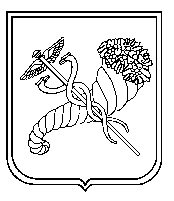 № п/пПрізвище, ім’я, по батькові черговогоДатаЧас№ телефону чергового1СтецкоОлександр Михайлович08.03.20189.00 – 18.0005073457512ТокарАндрій ихайлович09.03.20189.00 – 18.0009996899203ПодзолковАртем Юрійович10.03.20189.00 – 18.0009302843634НижникОлександр Степанович11.03.20189.00 – 18.000973099677